Ad-Soyad:Sınıf-Numara:                                                                                                                                               MEHMET AKİF ERSOY ANADOLU LİSESİ 9.SINIF KİMYA DERSİ 1.DÖNEM 2. SINAVI SORULARI1-Atom yarıçapı ile ilgili aşağıdaki soruları cevaplayınız (5x2=10 puan).11Na, 4Be ve 12Mg atomlarının yarıçaplarını büyükten küçüğe doğru sıralayınız.Aynı periyottaki 1H ve 2He atomlardan hangisinin yarıçapı daha büyüktür?3-Aşağıdaki dizilimlerden hangisi iyonlaşma enerjilerindeki azalışı doğru olarakgöstermektedir? (3Li, 4Be, 5B, 6C, 7N, 8O, 9F) (5 puan)F> O> N> C> B> Be> LiF> N> O> C> Be> B> LiLi> Be> B> C> N> O> FF> O> B> C> Be> N> LiN> O> F> B> Li> Be > C4-Na elementinin I1, I2, I3, I4, I5, I6, I7 ve I8 değerleri arasındaki ilişkiyi yazınız.(5 puan)5-Aşağıdaki cümlelerin sonuna doğru (D) ya da yanlış (Y) olduğunu belirtiniz (2x10=20 puan).Kovalent bileşikler, elektron çiftinin atomlar arasında ortaklaşa kullanılmasıyla oluşur. (….)Aynı cins ametal atomları arasında olan kovalent bağlı bileşikler polar kovalent bağlı bileşiklerdir. (….)İyonik bileşikler anyonlarla katyonlar arasında meydana gelir. (….) O2, F2, Cl2, Br2, I2 ve N2 moleküllerinde apolar kovalent bağ vardır. (….)HF, HCI, CO, NO molekülleri polar kovalent bağlı bileşiklerdir. (….)Kovalent bileşiklerin hâl değiştirmesinde kovalent bağ aynen kalır. (….)İyon yapılı bileşikler hâl değiştirirken iyonik bağ kırılır. (….)Elektronegatiflik; bağ elektronlarını çekme kabiliyetidir. (….) CaCO3 hem iyonik bağ hem de kovalent bağ içerir. (….)Metalik bağ zayıf etkileşimlerdendir. (….)6-Aşağıdaki Bileşiklerin İyonik Bağ oluşumunu Lewis Yapısı ile gösteriniz.(5x2=10 puan)-H2O:-Cl2: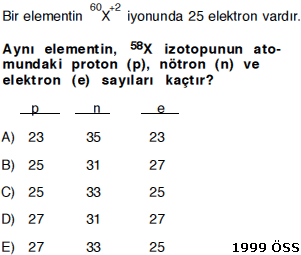 7-Aşağıdaki soruları cevaplayınız (2x5=10 puan).3A grubunun özel ismi nedir?(……………………………)Dış (son) katmandaki elektronlara ne elektronu denir?(…………………………….)Metal-ametal atomları arasında hangi bağ oluşur?(…………………………….)Periyodik cetvelde yatay sıralara ne nedir?(…………………………….)Periyodik cetvelde dikey sıralara ne nedir?(…………………………………….............)8-Aşağıdaki tablodaki boşlukları doldurunuz (1x20=20 puan). 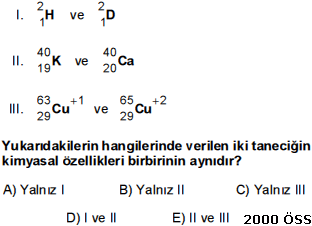 NOT: Test Soruları 5’er Puan’dır. Toplam 100 Puan’dır. BAŞARILAR…. 😊Sınav süresi 40 dakika olup, süre dolmadan öğretmen hiçbir kağıdı toplamayacak’dır.Soru12345678910  11ToplamÖğretmenin İmzasıPuanSembolElektron dizilimiGrubuKatman sayısıDeğerlik elektron sayısıTürüKükürtİle Oluşturacağı BağLewisYapısı18Ar 7N35Br2)8)18)7